Мы  волонтеры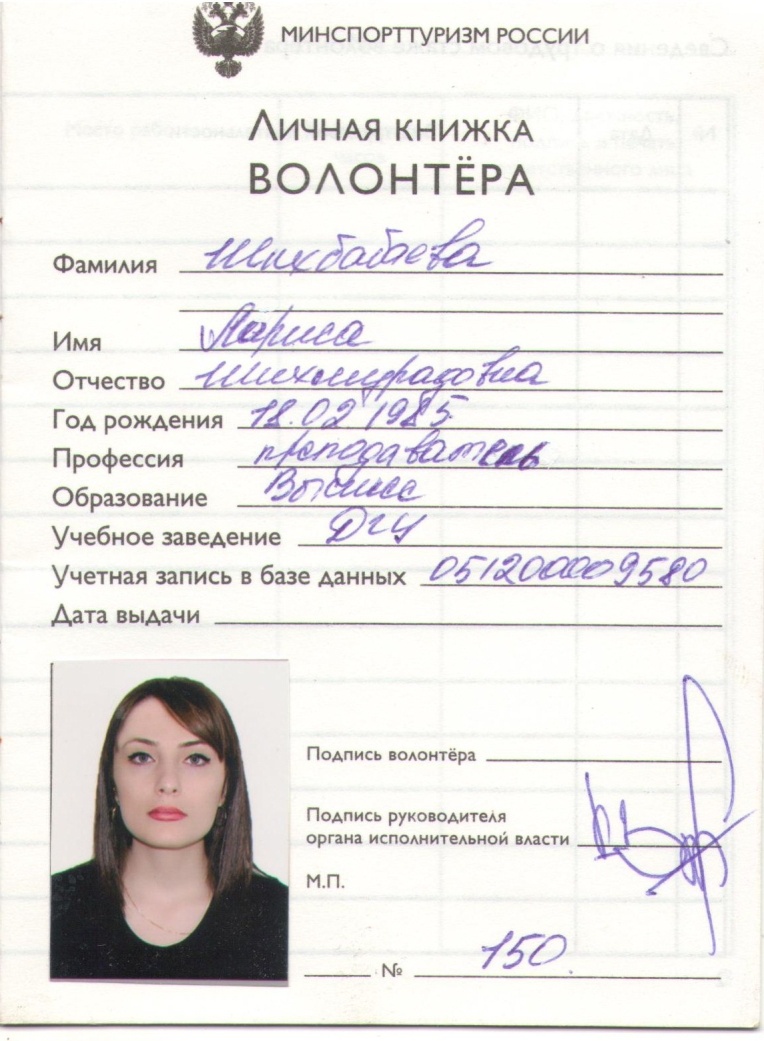 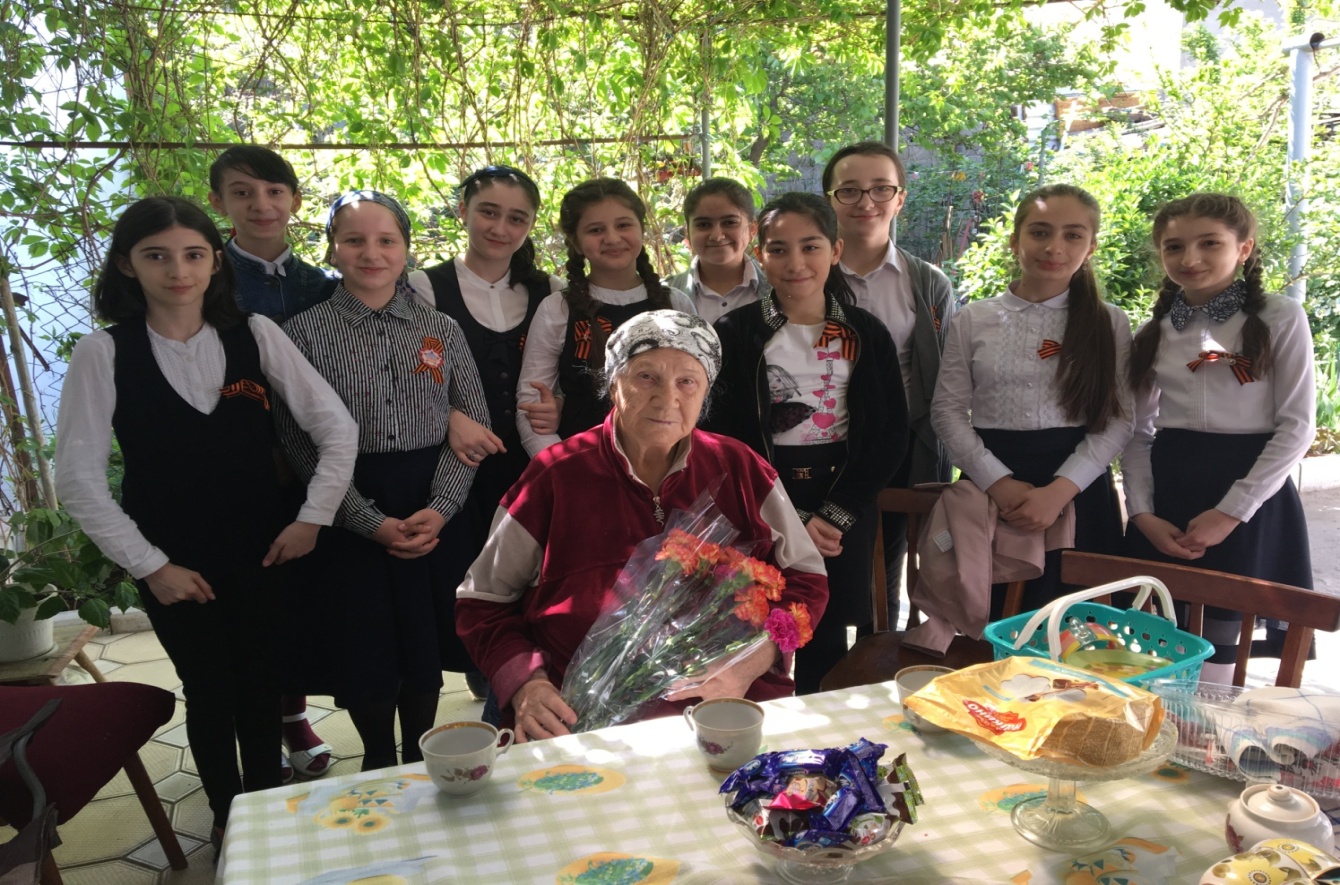 